Supplementary Figures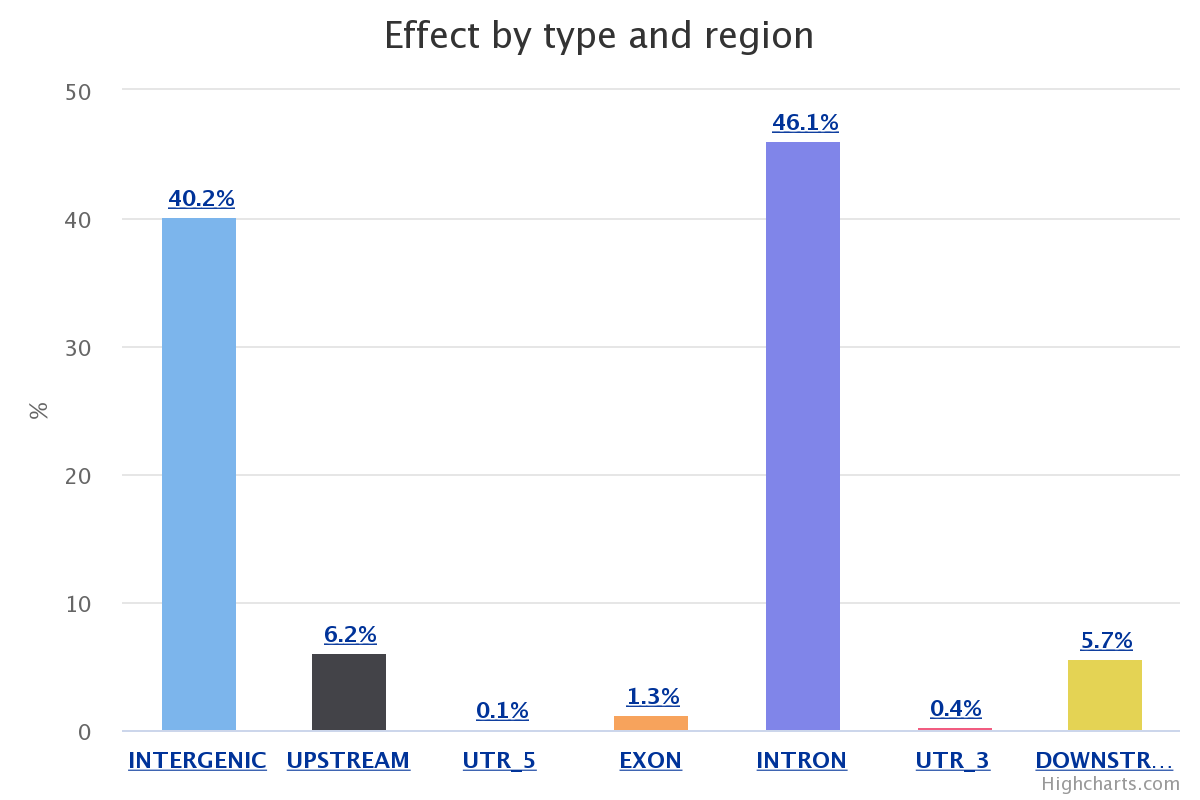 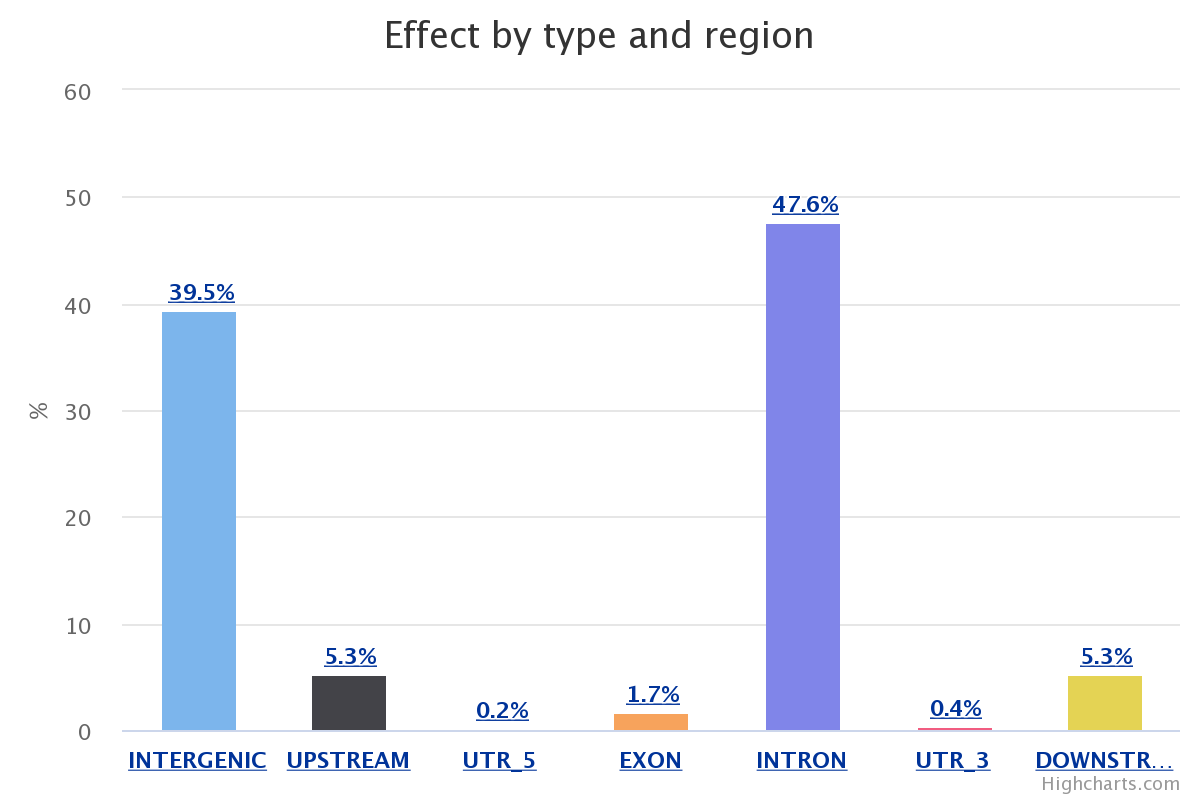 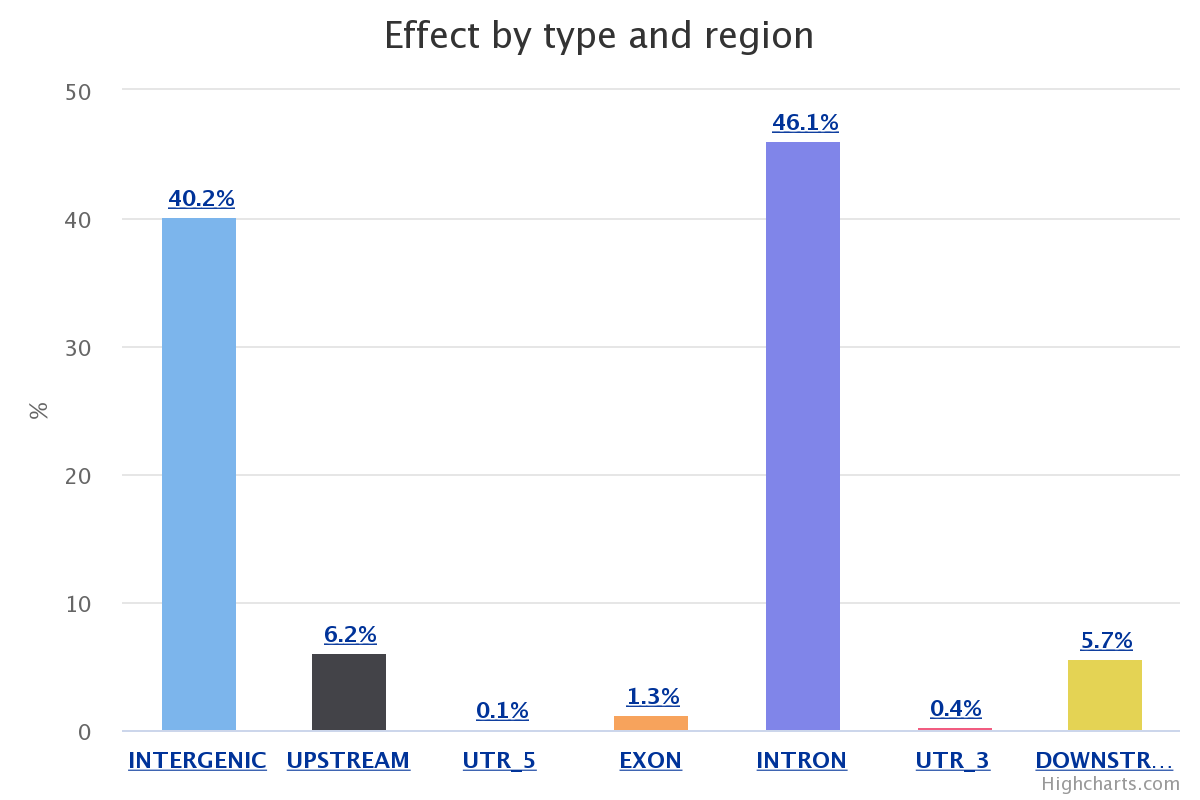 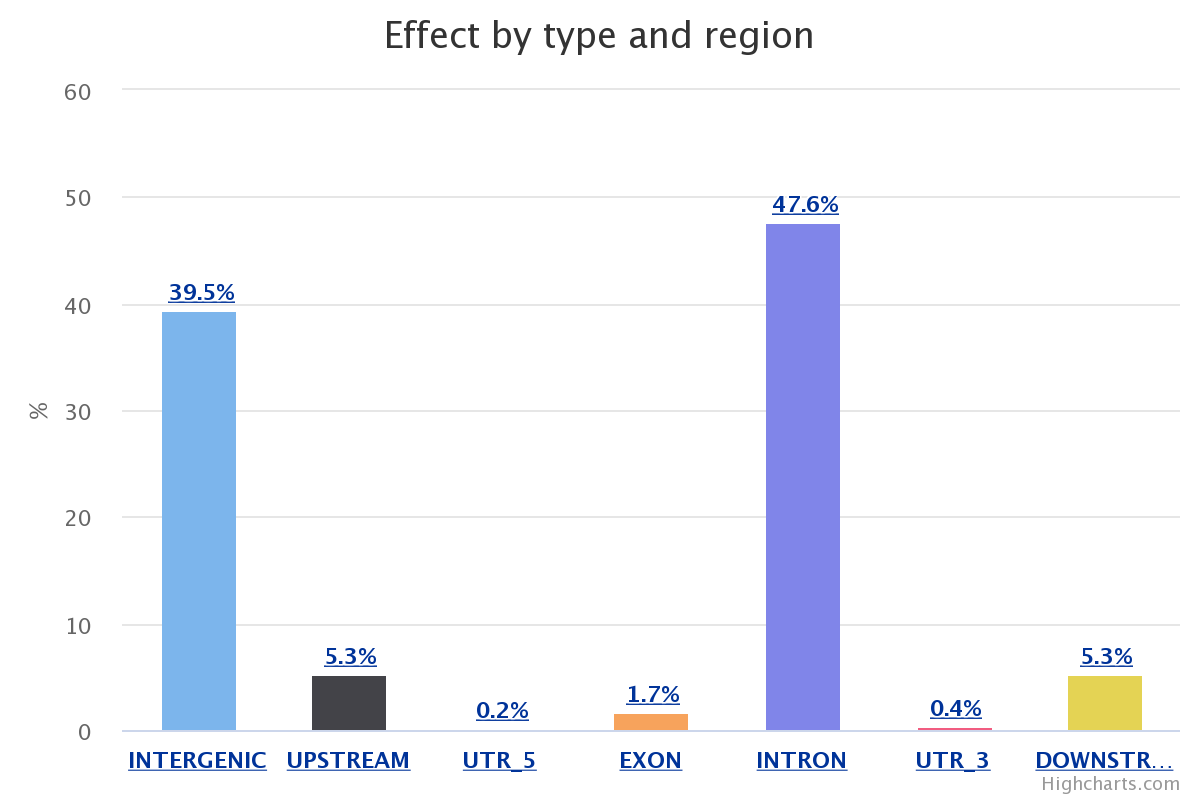  Fig1. Region specific count of identified SNPs in Crossbred bull spermatozoa.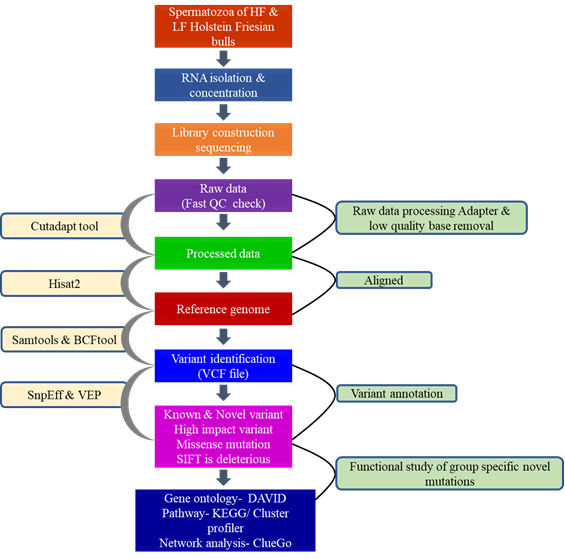 Fig. 2. Sequential and overall Flow of the study